TP3 : Les défauts de l’œil et leurs corrections.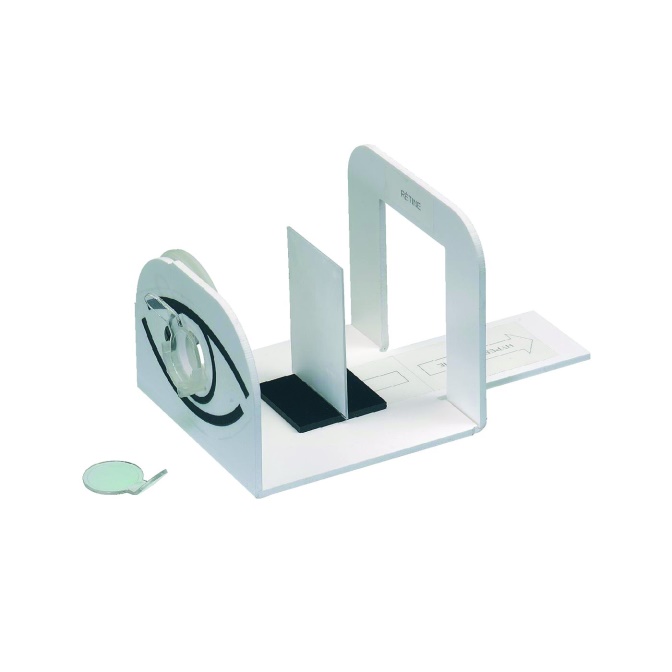 Objectifs :  1- visualiser la formation d’une image dans un œil.     2- réaliser la correction de la vision d’un œil.Matériel : modèle de l’œil réduit et lentilles.Vous devez réaliser l’étude d’un défaut de l’œil et de sa correction afin de l’exposer ensuite à vos camarades. Vous allez tirer au sort un sujet parmi les sujets suivants :L’œil normal ou emmétropeL’œil myopeL’œil hypermétropeL’œil presbyteVous devrez réaliser un flyer répondant aux questions de votre sujet (format A5).Bilan : Les défauts de l’œil et leurs correctionsPlacer les mots de la liste ci-après dans les trous correspondants :lentilles divergentes - emmétrope- en avant de – faire converger - hypermétrope -  punctum proximum – après - myope - la rétine- punctum remotum -Un œil normal ou                     a une distance focale de 15mm environ (la distance qui sépare le cristallin de                    ). Certains défauts apparaissent car l’œil est trop court ou trop long ou le cristallin trop ou pas assez convergent.L’œil normal a un                                           à 25cm environ : c’est la distance minimale de vision distincte. Son                                  est à l’infini (distance maximale de vision nette).Lorsqu’un œil a des difficultés à voir de loin, on parle d’œil                   . L’œil est trop convergent et l’image se forme                                      la rétine, il faut donc faire diverger le faisceau lumineux et on utilise des                                             pour corriger ce défaut. Lorsqu’un œil a des difficultés à voir de près, on parle d’œil                        . L’œil n’est pas assez convergent et l’image se forme                           la rétine, il faut donc                              le faisceau lumineux et on utilise des lentilles convergentes pour corriger ce défaut. Lorsqu’un œil, avec l’âge, a des difficultés à voir de près, on parle d’œil presbyte. L’œil n’est plus assez convergent et l’image se forme après la rétine, il faut donc faire converger le faisceau lumineux et on utilise des lentilles convergentes pour corriger ce défaut. ŒIL EMMETROPESchémaDistance focale moyenneDéfinition du punctum proximumDéfinition du punctum remotumDéfinition de l’accomodationExo 9p46ŒIL HYPERMETROPEPhoto de la manipulationDéfaut Punctum proximum et remotumCorrection Schéma avant et après correctionExo 13p46ŒIL MYOPEPhoto de la manipulationDéfaut Punctum proximum et remotumCorrection Schéma avant et après correctionExo 14p47ŒIL PRESBYTEDéfaut Distance focale par rapport à l’œil normalPunctum proximum et remotumCorrection Schéma avant et après correctionExo 12p46